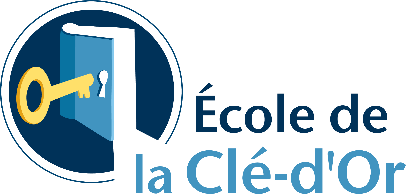 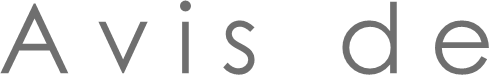 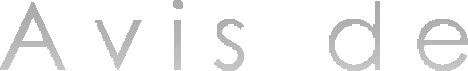 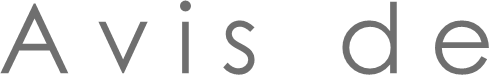 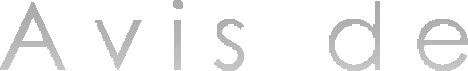 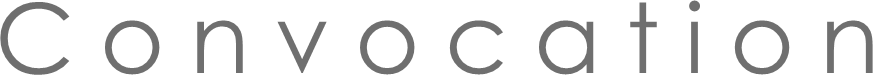 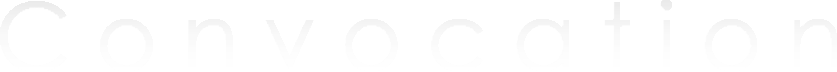 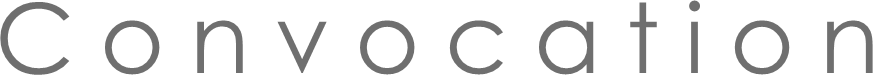 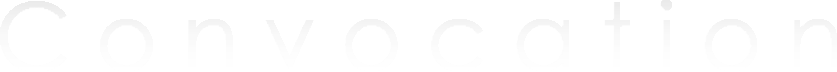 Saint-Antoine-de-Tilly, 4 décembre 2023AUX MEMBRES DU CONSEIL D’ÉTABLISSEMENT DE L’ÉCOLE DE LA CLÉ-D’ORMadame, Monsieur,Il me fait plaisir de vous convoquer à la rencontre du Conseil d’établissement qui aura lieule mercredi 6 décembre 2023à 18 h 45au local d’anglais de l’écoleVous trouverez ci-joint l’ordre du jour pour cette rencontre.Veuillez accepter, Madame, Monsieur, l’expression de nos meilleurs sentiments.Julie Lessard	Marilyn BrousseauDirectrice	Présidente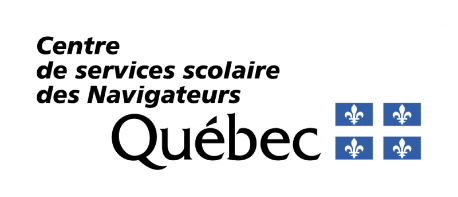 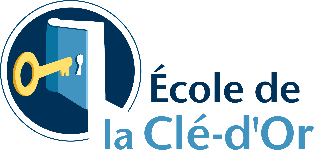 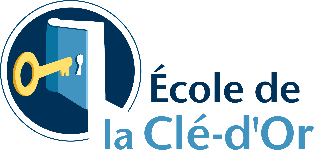 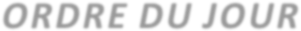 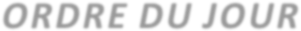 PRÉLIMINAIRESOuverture de la rencontrePrésences et vérification du quorumSECRÉTARIATSecrétariatLecture et adoption de l’ordre du jourLecture et adoption du procès-verbal du 15 novembre 2023 ( documents)Suivis au procès-verbalQUESTIONS DU PUBLICCONSULTATIONS – DÉCISIONSAdoption des prévisions budgétaires 2023-2024 (@ document séance tenante)Approbation de nouvelles activités éducatives (@ document séance tenante)Approbation des frais chargés aux parents pour la semaine de relâche 2023- 2024Budget « Aide aux parents »Projet éducatifSortie des finissants et campagne de financementINFORMATIONSPrésentation du rapport annuel 2022-2023 (document)Activités de Noël à venirRAPPORTSRapport du présidentRapport de la directionRapport des enseignantsRapport du service de gardeRapport de la représentante au comité de parentsRapport de l’OPPAUTRES POINTSDate de la prochaine rencontre : 31 janvier 2024LEVÉE DE L’ASSEMBLÉESaint-Antoine-de-Tilly, 4 décembre 2023